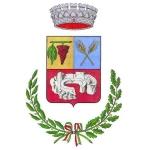 COMUNE DI OSSIProvincia di SassariDICHIARAZIONE “PANTOUFLAGE”L'Impresa/ la Società 	, con sede legale in 	(	),via		 n		 codice	fiscale		,rappresentata da 	in qualità di Legale Rappresentante Procuratore con giusta procura allegata in originale o copia conformesotto la propria personale responsabilità, consapevole che in caso di false dichiarazioni saranno applicabili le sanzioni civili e penali previste dalla legge, ai sensi degli artt. 75 e 76 del D.P.R. 28.12.2000, n. 445 e s.m.i.:DICHIARAdi non aver concluso contratti di lavoro subordinato o autonomo e di non aver attribuito incarichi ad ex dipendenti della Stazione appaltante che hanno esercitato poteri autorizzativi o negoziali per conto della stessa(dirigenti, funzionari titolari di funzioni dirigenziali, responsabili di procedimento ex art. 125, c. 8 e 11, Codice) per il triennio successivo alla cessazione del rapporto di lavoro.Nell’ipotesi in cui emergesse, per effetto dei controlli effettuati da questa Amministrazione, l’evidenza della conclusione dei rapporti di cui sopra, sarà disposta l’immediata esclusione dalla procedura di gara di cui trattasi. I contratti eventualmente conclusi e gli incarichi conferiti in violazione di quanto previsto dall’art 53 comma 16-ter del D.Lgs. n. 165/2001 sono nulli ed è fatto divieto ai soggetti privati che li hanno conclusi o conferiti di contrattare con le pubbliche amministrazioni per i successivi tre anni, con obbligo di restituzione dei compensi eventualmente percepiti e accertati ad essi riferiti.L’Amministrazione informa, ai sensi del d.lgs. n. 196 del 2003, che i dati conferiti con la presente dichiarazione sostitutiva saranno utilizzati in relazione allo sviluppo del procedimento amministrativo per cui essi sono specificati, nonché per gli adempimenti amministrativi ad essi conseguenti.Data 	IL LEGALE RAPPRESENTANTE(timbro e sottoscrizione in originale)